AK samenvatting p3§3.2 de wereld van de grote stad4 kenmerken van een stadEen bepaalde, per land verschillende , omvangHoge bevolking- en bebouwingsdichtheid, vaak met hoogbouwEen beroepsbevolking die vrijwel uitsluitend werkt in de secundaire en tertiaire sectorEen groot aantal functies voor het gebied rond de stad3 soorten steden zijn:Megastad: stad met meer dan 10 miljoen inwonersWereldstad: veel inwoners en is voor een groot deel van de wereld belangrijk op het gebied van economie, politiek en cultuurHoofdstad: vaak de belangrijkste stad in een landStedelijk netwerk: steden zijn op veel manieren met elkaar verbondenPrimate city: een stad die in aantal inwoners en functies veel groter en belangrijker is dan de tweede stad in een land, komt vaak voor in ontwikkelingslandenSite: kenmerken van het gebied waarin een stad ligtSituation: kenmerken van de ligging van een plaats ten opzichte van andere plaatsenKoloniale dubbelstad: stad die bestaat uit een westers- en een niet-westers stadsdeel§3.3 steden in veranderingVerstedelijkingsgraad: het percentage van de bevolking die in steden woontVerstedelijking: proces waarbij mensen van het platteland naar de stad trekkenOorzaken verstedelijking:Grote natuurlijke groeiMensen verhuizen van het platteland naar de stadSuburbanisatie: mensen of bedrijven trekken vanuit de stad naar het omliggende platteland Oorzaken suburbanisatie:Goedkopere huizen/grondMeer ruimteRe-urbanisatie: proces waarbij na een lange periode van leegloop (suburbanisatie) de stedelijke bevolking weer toeneemtOorzaken re-urbanisatie:Jonge mensen gaan studeren in de stad en blijven daar vaak werken en wonen.Mensen willen dichter bij de voorzieningen. Natuurlijke groei -> veel jongen mensen in de stad, redelijk veel kinderen geboren.Vestigingsoverschot: het positieve verschil tussen het aantal mensen dat vertrekt en dat zich vestigtSuburbs: (Amerikaanse) voorstedenGetto’s: arme probleemwijken in Amerikaanse steden waar vooral etnische minderheden wonenGentrification: proces waarbij een oude, vervallen stadswijk wordt opgeknapt en daarna wordt bewoont door rijkere burgersCBD: (Central Business District) centrum van een stad waar allerlei kantoren zijn gevestigdOpbouw in westerse stad: 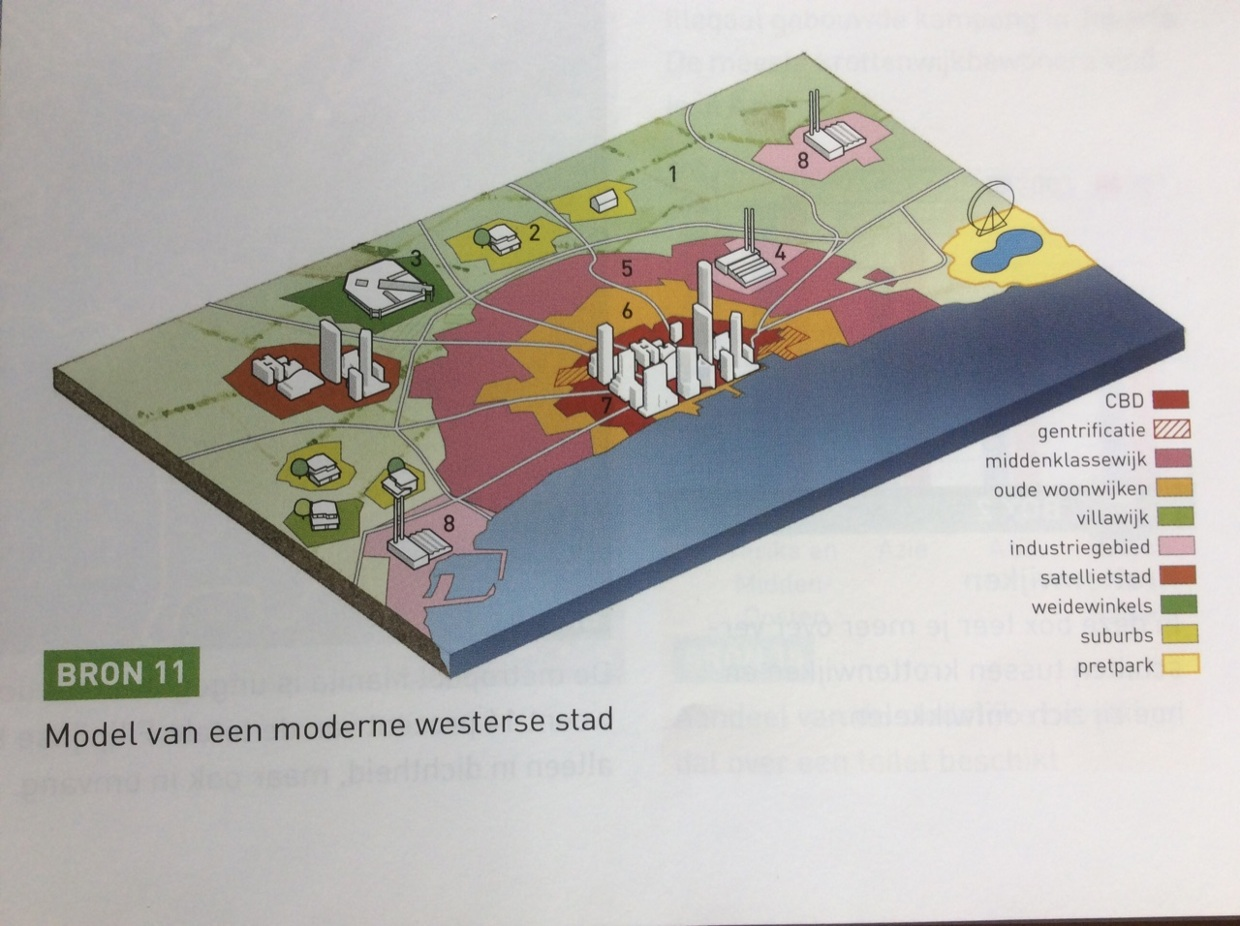 Opbouw van een niet-westerse stadEen of meerder zakencentrumsVerspreid liggen industriegebiedenWoonwijken voor de rijkenOp plekken waar niemand wil wonen  krottenwijkenVerdichting: proces waarbij woning- en bevolkingsdichtheid toeneemt, meestal door instroom van migranten.§3.4 megasteden, megaproblemenVerstedelijkingstempo: hoe snel de stedelijke bevolking toeneemtMetropool: wereldstadVeel voorkomende problemen in megasteden zijn:Te weinig huizenHoge bevolkings- en bebouwingsdichtheidTe weinig werkVeel criminaliteitSlechte hygiëneOngezonde luchtDrukke stratenVervuild water§3.7 Nederland: land zonder een echt grote stadDe Nederlandse steden met hun functieDen Haag: bestuursfunctieRotterdam: economie en handelAmsterdam: cultuurUtrecht: distributie, vervoer en vergadercentrumagglomeratie: aaneengesloten stedelijke bebouwing die zich over meer dan één gemeente uitstrektstadsgewest: een gebied waarin de omringende plaatsen op tal van manieren verbonden zijn met de centrale stad, stadsgewest wordt ook wel een netwerkstadstedelijke gebieden: gebieden waarin een aantal stadsgewesten liggen die goed met elkaar verbonden zijn bijv. de RandstadVINEX-locatie: een nieuw stadsdeel dat tegen de oude stad is aangebouwdDrempelwaarde: het minimumaantal mogelijke klanten dat nodig is om een dienst op een plaats met winst te kunnen aanbiedenReikwijdte: de afstand die de klanten willen afleggen voor een bepaalde dienst of bepaald goedHoe kun je je reikwijdte vergroten:Je onderscheidenGoede parkeervoorzieningenReclameVerzorgingsgebied: het gebied dat door één plaats wordt voorzien van goederen en diensten§3.8 stad in de steigersWie trekken de stad in:StudentenMigrantenJongeren die werk zoekenWie trekken de stad uit:Jonge gezinnen met kinderenMensen met een midden- of hoger inkomenVeel mensen keren de stad de rug toe, maar hoe wordt de stad weer aantrekkelijk gemaakt:Renoveren: het opknappen van huizenSaneren: het afbreken van huizen en ze vervangen voor nieuwbouwNieuwbouw: op verlaten of open plekken worden nieuwe woningen en kantoren gebouwdVinex: nieuwe wijken worden tegen de oude stad aangebouwdUitbreiding: het uitbreiden tot aan de randen van het stadsgewestWoningdichtheid: het aantal woningen per hectareCompacte stad: stadsvernieuwing waarbij het opvullen van open plekken en het bouwen van nieuwe wijken tegen de oude stad uitgangspunten zijnKenmerken probleemwijken:Segregatie: het gescheiden wonen van verschillende bevolkingsgroepen in een stadWeinig aandacht besteed aan de publieke ruimte: dat deel van een stad of wijk dat voor iedereen toegankelijk isWonen vaak mensen met een lager inkomenHoe komt het dat de Nederlandse steden de laatste jaren weer groeien:Studenten die nu ook blijven en er kinderen krijgenNiet-westerse allochtonen vestigen zich vaak in de grote stedenVeel immigranten uit de EU vestigen zich in de grote steden